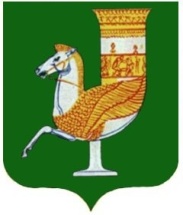 П О С Т А Н О В Л Е Н И ЕАДМИНИСТРАЦИИ   МУНИЦИПАЛЬНОГО  ОБРАЗОВАНИЯ«САДОВСКОЕ СЕЛЬСКОЕ ПОСЕЛЕНИЕ»От  21.12.2023 г. №  63с. СадовоеО создании административной комиссии муниципального образования «Садовское сельское поселение» и утверждении регламента работы административной комиссии муниципального образования «Садовское сельское поселение» Красногвардейского района Республики АдыгеяВ соответствии с п. 4 ч. 2 ст. 22.1 КоАП РФ, во исполнение Закона Республики Адыгея № 54 от 09.01.2007 "Об административных комиссиях Республики Адыгея", Закона Республики Адыгея №  56 от 09.01.2007 "О наделении органов местного самоуправления государственными полномочиями Республики Адыгея в сфере административных правоотношений", руководствуясь Уставом муниципального образования "Садовское сельское поселение»,ПОСТАНОВЛЯЕТ:Создать на территории муниципального образования «Садовское сельское поселение» Красногвардейского района Республики Адыгея административную комиссию в составе, определенном Приложением № 1 к настоящему постановлению.Утвердить Перечень должностных лиц органов местного самоуправления «Садовское сельское поселение», уполномоченных составлять протоколы об административных правонарушениях, Приложение № 2 к настоящему постановлению.Утвердить Регламент работы административной комиссии муниципального образования «Садовское сельское поселение» Красногвардейского района Республики Адыгея, Приложение № 3 к настоящему постановлению.Признать утратившими силу следующие постановления администрации муниципального образования "Садовское сельское поселение»:1) От 17.10.2019 года № 61 «Об утверждении Регламента работы административной комиссии  муниципального образования «Садовское сельское поселение» (ред.постановление от 09.12.2020 г. № 52, от 09.01.2023 г. № 01)2)  От  17.10.2019 года № 59 «О перечне должностных лиц уполномоченных составлять протоколы об административных правонарушениях»        3) От 17.10.2023 года № 60 «О составе административной комиссии               муниципального образования «Садовское сельское поселение».Опубликовать настоящее постановление на сайте администрации муниципального образования  «Садовское сельское поселение» в сети «Интернет» Контроль за исполнением данного постановления возложить на заместителя главы муниципального образования «Садовское сельское поселение» (Насуцев Э.Ю.)Настоящее постановление вступает в силу со дня его опубликования.И.о. Главы муниципального образования«Садовское  сельское  поселение»                                                         Э.Ю.НасуцевПриложение № 1к постановлению администрациимуниципального образования «Садовское  сельское поселение»от 21.12.2023 года № 63Состав
административной комиссии муниципального образования«Садовское сельское поселение» Красногвардейского района Республики АдыгеяПредседатель административной комиссии:- Малина Елена Викторовна – главный специалист по общим вопросам администрации муниципального образования «Садовское сельское поселение».Заместитель  председателя административной комиссии: - Маляревский Андрей Григорьевич – заместитель председателя СНД муниципального образования «Садовское сельское поселение» (по согласованию).Ответственный секретарь административной комиссии:- Горошко Ирина Александровна – специалист финансист администрации муниципального образования «Садовское сельское поселение».Члены административной комиссии:- Аспадурьян Гурген Борисович – депутат Совета народных депутатов муниципального образования «Садовское сельское поселение»;- Романенко Анатолий Сергеевич – директор ДК с. Садового (по согласованию).Приложение № 2к постановлению администрациимуниципального образования «Садовское сельское поселение»от 21.12.2023 года № 63П Е Р Е Ч Е Н Ь
должностных  лиц  муниципального образования «Садовское сельское поселение»уполномоченных  составлять  протоколы  об административных  правонарушениях Приложение № 3к постановлению администрациимуниципального образования «Садовское сельское поселение»от 21.12.2023 года № 63Регламент работы административной комиссии муниципального образования «Садовское сельское поселение» Красногвардейского района Республики Адыгея1. Настоящий Регламент работы административной комиссии муниципального образования «Садовское сельское поселение» Красногвардейского района (далее - административная комиссия) разработан в соответствии с Законом Республики Адыгея от 9 января 2007 года № 54 «Об административных комиссиях» и определяет порядок проведения заседаний административной комиссии и их периодичность.2. Заседания административной комиссии проводятся с периодичностью, обеспечивающей соблюдение сроков рассмотрения дел об административных правонарушениях, установленных Кодексом Российской Федерации об административных правонарушениях (далее - Кодекс)3. Заседание административной комиссии считается правомочным, если на нем присутствует более половины от установленного числа членов административной комиссии.4. Председатель административной комиссии с учетом сроков и порядка рассмотрения дел об административных правонарушениях, установленных Кодексом, определяет дату и время заседания административной комиссии.5. В случае отсутствия председателя административной комиссии его замещает заместитель председателя административной комиссии.6. Ответственный секретарь административной комиссии извещает членов административной комиссии и лиц, участвующих в производстве по делу об административном правонарушении, о времени и месте рассмотрения дела не менее чем за три рабочих дня до дня заседания административной комиссии.7. В случае отсутствия ответственного секретаря административной комиссии (отпуск, командировка, болезнь) его обязанности по поручению председателя административной комиссии исполняет член административной комиссии.8. Председатель административной комиссии в ходе заседания административной комиссии обеспечивает рассмотрение дела об административном правонарушении в порядке, установленном Кодексом.9. Ответственный секретарь административной комиссии ведет протокол рассмотрения административной комиссией дела об административном правонарушении (далее - протокол).10. Протокол подписывается председателем административной комиссии и ответственным секретарем административной комиссии.11. По результатам рассмотрения дела об административном правонарушении может быть вынесено постановление либо определение в соответствии с Кодексом (далее - решение).12. Решение принимается простым большинством голосов членов административной комиссии присутствующих на заседании.13. Решение подписывается председателем административной комиссии.И.о. Главы муниципального образования«Садовское сельское поселение»                                                     Э.Ю.Насуцев№п\пДолжностное лицоСтатьи Закона РА «Об административных правонарушениях»Статьи Кодекса об административных правонарушениях    (КоАП РФ)1Глава администрации22,  23,  24,  25,  27.2,  30,  30.1,  31,  32,  34,  35,  362Заместитель главы администрации22,  23,  24,  25,  27.2,  30,  30.1,  31,  32,  34,  35,  36